§456.  Photostatic and microfilm reproductions admissibleIf, in the regular course of any business or governmental activity, there is kept or recorded any memorandum, writing, entry, print, representation or combination thereof, of any act, transaction, occurrence or event, and in the regular course of any business or governmental activity, causes any or all of the same to be recorded, copied or reproduced by any photographic, photostatic, microfilm, micro-card, miniature photographic, optical disk that is not erasable or other process that accurately reproduces or forms a durable medium for reproducing the original, the reproduction or copy, when satisfactorily identified, is as admissible in evidence as the original itself in any judicial or administrative proceeding whether the original is in existence or not and an enlargement or facsimile of the reproduction or copy is likewise admissible in evidence if the original reproduction or copy is in existence and available for inspection under direction of court. The introduction of a reproduced record, enlargement or facsimile does not preclude admission of the original. This section may not be construed to exclude from evidence any document or copy thereof which is otherwise admissible under the rules of evidence.  [PL 1991, c. 172, §2 (AMD).]SECTION HISTORYPL 1991, c. 172, §2 (AMD). The State of Maine claims a copyright in its codified statutes. If you intend to republish this material, we require that you include the following disclaimer in your publication:All copyrights and other rights to statutory text are reserved by the State of Maine. The text included in this publication reflects changes made through the First Regular and First Special Session of the 131st Maine Legislature and is current through November 1. 2023
                    . The text is subject to change without notice. It is a version that has not been officially certified by the Secretary of State. Refer to the Maine Revised Statutes Annotated and supplements for certified text.
                The Office of the Revisor of Statutes also requests that you send us one copy of any statutory publication you may produce. Our goal is not to restrict publishing activity, but to keep track of who is publishing what, to identify any needless duplication and to preserve the State's copyright rights.PLEASE NOTE: The Revisor's Office cannot perform research for or provide legal advice or interpretation of Maine law to the public. If you need legal assistance, please contact a qualified attorney.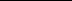 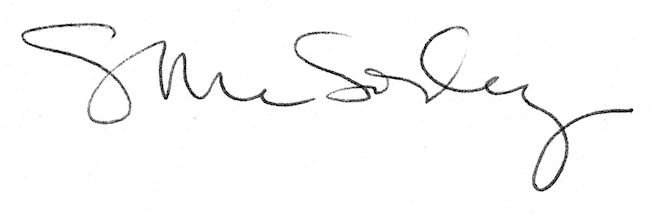 